KARADENİZ TEKNİK ÜNİVERSİTESİ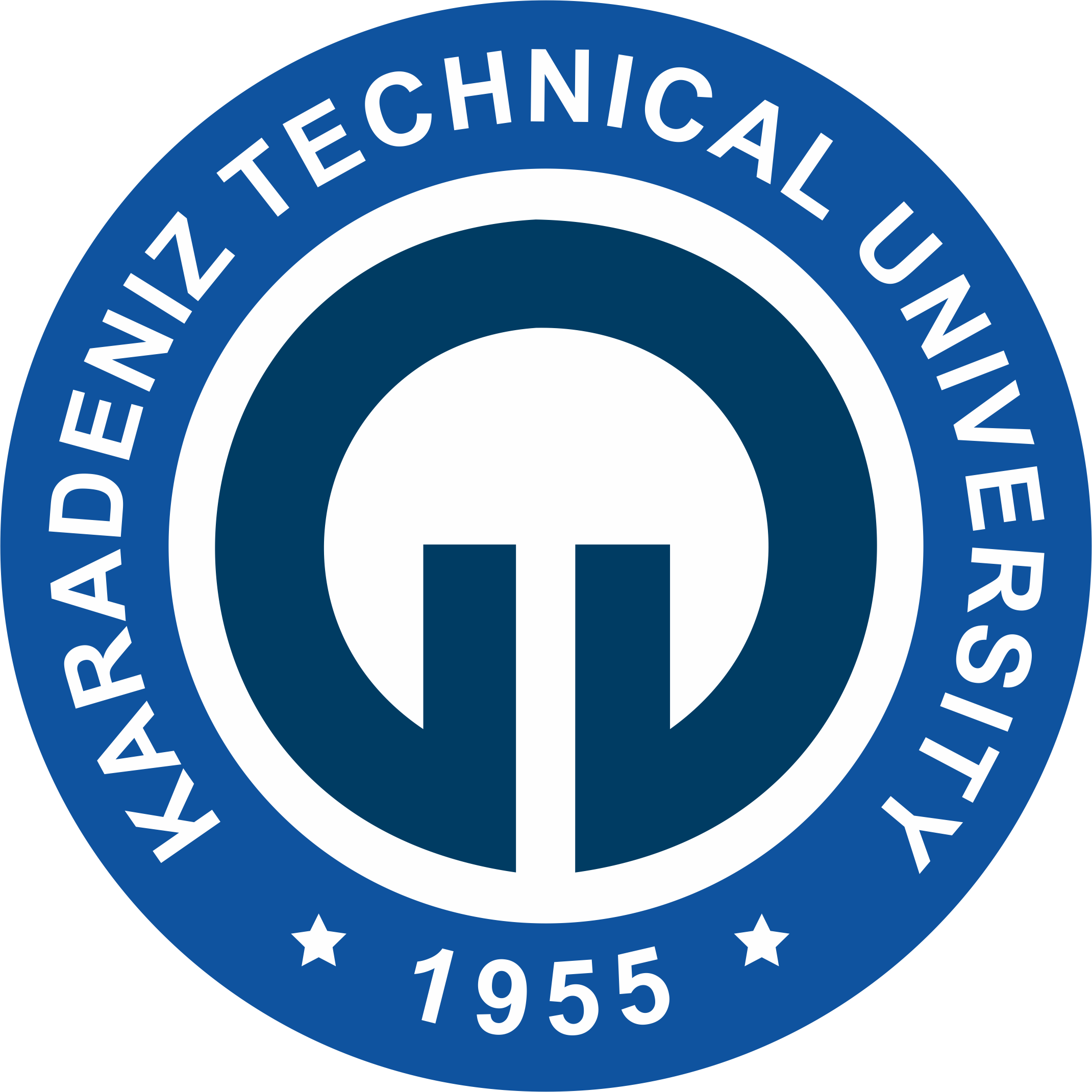 MİMARLIK BÖLÜMÜSTATİK - MUKAVEMET (2+2) DERSİ İZLENCE FORMU2023-2024 Bahar Yarıyılı Ders Görevlisi	: Dr. Gökhan ADIYAMAN   (Oda: İnşaat Müh. 403, E-posta: gadiyaman@ktu.edu.tr)Dersler 		: Perşembe 08:40 – 12:00 Görüşme Saatleri 	: Pazartesi 9:00-12:00Ders Kitapları	: Statik – Mukavemet , Mehmet H. Omurtag, Birsen Yayınevi  Mukavemet Cilt:I-II, Mehmet H. Omurtag, Birsen Yayınevi			  Mühendislik Mekaniği – Statik, R.C. Hibbeler, Literatür Yayıncılık (Çeviri)			  Mukavemet  – Statik, R.C. Hibbeler, Palme Yayınevi (Çeviri)Değerlendirme	: %50 Arasınav, %50 FinalDers Planı:HaftaKonu1Giriş, Vektörler2Düzlem kuvvetler sistemi3Düzlem kuvvetler sistemi4Rijit cismin düzlemde dengesi5Rijit cismin düzlemde dengesi6Gerber kirişleri, kafes ve çerçeve sistemler7Gerber kirişleri, kafes ve çerçeve sistemler8Ağırlık merkezi, Eylemsizlik momentleriAra Sınav9İç kuvvetler, gerilme ve şekil değiştirme10İç kuvvetler, gerilme ve şekil değiştirme11Eksenel normal kuvvet12Eğilme13Bileşik mukavemet halleri14Burkulma / Özür SınavıFinalBütünleme